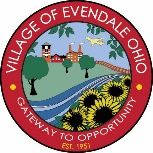 Village of EvendaleBoard of Zoning AppealsEvendale Municipal Building10500 Reading Road, Evendale, OH 45241Thursday, January 21, 20216:00 P.M.***COVID-19 SOCIAL DISTANCE RESTRICTIONS IN PLACE. FACEMASKS ARE MANDATORY TO ATTEND.***REGULAR MEETINGPledge of Allegiance to the United States of America.Reading of the Opening Statement.Swearing-in of Witnesses.OLD BUSINESS: PUBLIC HEARING – EDB20-16: Krista Ficke (Applicant), 3048 Stanwin Place. Continued from the Regular Meeting of November 19, 2020.Applicant proposes to construct patio room and garage additions at 3048 Stanwin Place (Parcel #611-0080-0098) within a R, Residential zoning district. The Applicant is requesting the following Variances from Chapter 1246 of the Village Codified Ordinances:Variance #1 – To reduce the rear yard setback along the north property line to 28 feet. Per Chapter 1246.07, the required rear yard setback is 35 feet. Note: This Variance request was GRANTED by the Board of Zoning Appeals at its Regular Meeting of November 19, 2020. It will not be further considered.Variance #2 – To reduce the front yard setback along Stanwin Place to 25 feet. Per Chapter 1246.07, the required front yard setback is 50 feet.NEW BUSINESS:None.INTERNAL BUSINESS:Approval of the minutes from the Special Meeting of January 7, 2020.Communications.							David Harwood, Chairman							Zoning Board of Appeals							Village of EvendaleLarge type copies and other accommodations are available upon request.  Please contact the Building Department at 956-2665 for assistance.